General InstructionsRally OverviewThe 2022 CHEESE Rally will be a Poker Hand Rally.  Because this is a GTA Rally (Game, Tour, Adventure), scoring will be based on the Best Poker Hand. There are “NO” tricks or traps to cause you to go off course and get you lost, and efforts have been made to avoid this.Registration / Starting LocationFarm & Fleet, 4567 E. Rockton Rd, Rockton, IL. 61073 9:30  – 10:30 am  	Registration Check-in.10:30 am		 Competitors Meeting.11:00 am		 Cars start off on route.3:00 pm (Approx)	All Cars should be finished and at the End Point.The driver will be required to have a valid Driver’s License and Auto Insurance.Both Driver and Navigator (Crew members) must 18 years of age and must sign the SCCA waiver, as well as all other Passengers that will be in the vehicle.  There is a four (4) person limit to each vehicle.Contestants under 18 years of age must present an SCCA minor release form signed by their parent or guardian, and can be downloaded from the registration page.Time / Distance/ SpeedsThere are no timing controls on this Rally, but you are required to stop at marked control cars to draw a card.The Rally is approx. 70-80 miles long.All Speeds on the Rally will be the legal posted Speed Limits posted by official State Roadway authorities in Miles Per Hour.Contestants are not authorized to exceed Speed limits!!!  (Don’t Speed, or Drive Recklessly)RoadsEach rally team should bring a device with GPS/Map capabilities to aid you if you do find your way off course.  (Things do happen!!!)Only paved roads are used on the route.Consider all unpaved roads to be non-existent unless otherwise instructed by an Emergency Sign or a Route Instruction.Also, consider any roads marked as Private, Dead End, or No Outlet to be non-existent.Route InstructionsEach Rally team will receive a copy of the Route Instructions after you check-in on rally day.  Check them for completeness and legibility.Rally Conduct / PoliceConsumption of alcoholic or illegal substances during the event, rude or reckless driving or receiving a traffic ticket for a moving violation will result in disqualification from the event.The Sheriff’s Departments of Winnebago County in Illinois, and Rock and Green Counties in Wisconsin will be notified of this event.  Scoring / AwardsAll Scoring is explained on the Score Sheets.  Fill out your Score Sheets and turn them in at the End Point.Scoring will be determined by the three (3) Highest Poker Hands.Ties will be broken by a “cut” of the cards, the highest card (no suits will be used) wins, and will continue until there is a clear winner.Our Mouse has a naughty little secret.  If you can figure it out, write it on your score sheet, it may be worth an extra Cheese Chip!!!The “Bob Phillips”Memorial CHEESE Rally (Poker Run)March 25, 2023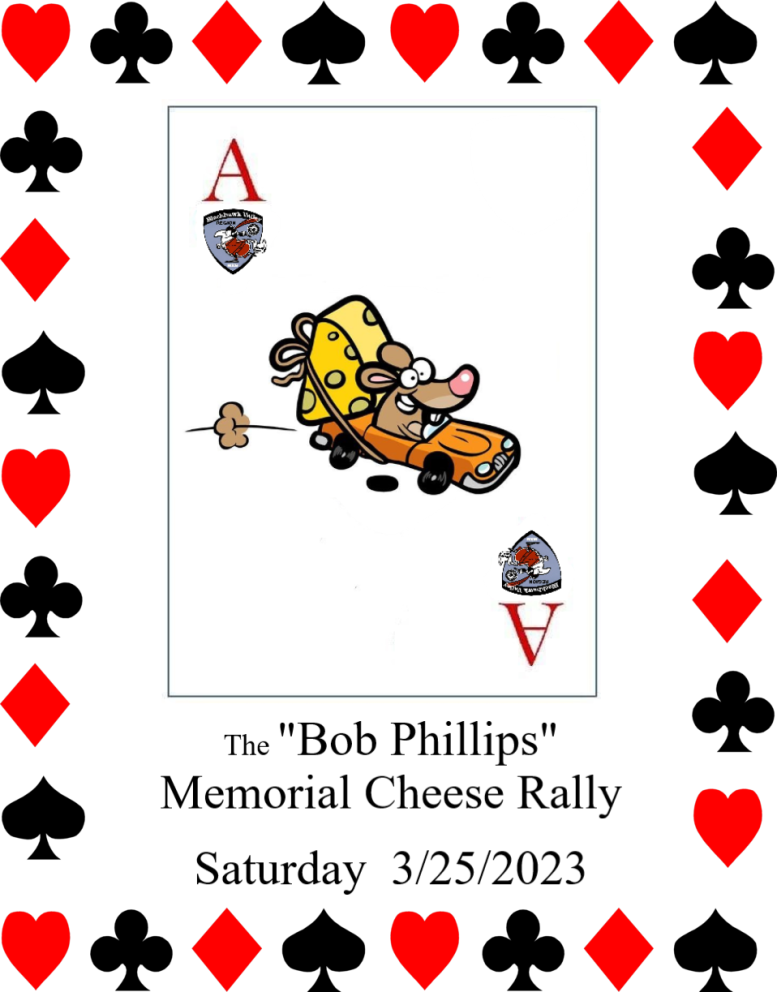 